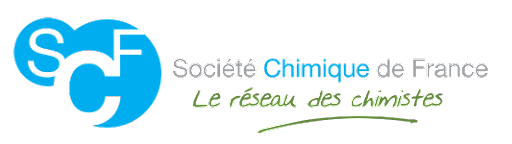 Section Régionale Provence-Alpes-Côte d’AzurDemande de subvention pour présentation d’une communication orale à un congrès international Année 2022Cette demande doit être envoyée avant le 31 mars 2022 par courrier électronique à l’adresse : colloque@journees-chimie-paca.frElle doit être accompagnée du programme détaillé du colloque ou de la lettre d’acceptation de la communication orale. Si non-disponible lors de la demande, l’un ou l’autre de ces documents devra impérativement être fourni (avec une facture au nom du bénéficiaire) avant versement de la subvention.Nom :Numéro de membre SCF : Année de la 1ère inscription à la SCF :Adresse professionnelle :Courriel :Tél. bureau :                                                     Portable : TITRE DU COLLOQUE: 	  Date(s) de la manifestation :	Lieu :													Montant estimé des dépenses à engager par le laboratoire :Inscription :			     Trajet :				Hébergement :			Montant de la subvention demandée :				€ (montant maximal 250 €)	Je m’engage à remercier la SCF-PACA pendant ma communication orale et à faire figurer le logo SCF-PACA parmi les mécènes du travail.Date : 				Signature :	